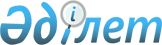 Об упразднении некоторых населенных пунктов Северо-Казахстанской областиСовместное постановление акимата Северо-Казахстанской области от 18 июня 2010 года N 144 и решение маслихата Северо-Казахстанской области от 18 июня 2010 года N 26/8. Зарегистрировано Департаментом юстиции Северо-Казахстанской области 7 июля 2010 года N 1748.
      В соответствии с подпунктом 3) статьи 11 Закона Республики Казахстан от 8 декабря 1993 года "Об административно-территориальном устройстве Республики Казахстан", подпунктом 4) пункта 1 статьи 6 Закона Республики Казахстан от 23 января 2001 года "О местном государственном управлении и самоуправлении в Республике Казахстан" акимат Северо-Казахстанской области ПОСТАНОВЛЯЕТ и Северо-Казахстанский областной маслихат РЕШИЛ: 
      Сноска. Преамбула в редакции совместного постановление акимата Северо-Казахстанской области от 13.12.2018 № 361 и решение Северо-Казахстанского областного маслихата от 13.12.2018 № 27/10 (вводится в действие по истечении десяти календарных дней после дня его первого официального опубликования).


      1. Упразднить некоторые населенные пункты Северо-Казахстанской области:
      села Ундрус, Веселые Крутинки Ильинского сельского округа Есильского района;
      село Новое Кызыласкерского сельского округа Мамлютского района;
      село Кызыл жулдыз Лесного сельского округа Аккайынского района;
      село Дорожное Кантемировского сельского округа Тайыншинского района.
      2. Настоящее постановление и решение вводится в действие по истечении десяти календарных дней после дня их первого официального опубликования.
					© 2012. РГП на ПХВ «Институт законодательства и правовой информации Республики Казахстан» Министерства юстиции Республики Казахстан
				
      Аким области

С. Билялов

      Председатель XXVI сессии,

      секретарь областного маслихата

К. Едресов
